H L Á Š E N Í   M Í S T N Í H O   R O Z H L A S U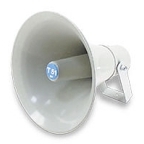 ÚTERÝ – 26. 9. 2017Milí spoluobčané.Přeji vám příjemné dopoledne.Poslechněte si hlášení.Kdo z občanů má zájem zúčastnit se soutěže o NEJLEPŠÍ SLIVOVICI ROKU 2017, může přinést svůj vzorek o objemu ½ litru na obecní úřad do pátku 29. září. Přijímá se prvních 15 vzorků, od každého účastníka pouze 1 vzorek za odkupní cenu 150,- Kč. Soutěž bude veřejná, do hodnocení se může zapojit kdokoliv z občanů, a proběhne na Výstavě ovoce a zeleniny v neděli 1. října od 10.30 hodin. Samotná VÝSTAVA OVOCE A ZELENINY se bude konat v době od 10.00 do 16.00 hodin v prostorách OÚ. Výstava bude doplněna pracemi žáků základní a mateřské školy a MC Motýlek a soutěží o nejkrásnější dýni. Připraveno bude občerstvení, domácí bufet a tombola, proběhne zde také vyhodnocení soutěže o nejhezčí okno a předzahrádku a vystavovatele roku 2017. Na vaši účast se těší a srdečně zve ČZS Přáslavice. Z důvodu oprav na vodovodním řadu na obecním sídlišti, NEPOTEČE VODA dnes 26. září v době od 8.00 do 14.00 hodin. Cisterny s pitnou vodou budou zajištěny. Děkujeme za pochopení.Restaurace Varna ve Velké Bystřici si vás dovoluje pozvat na SVATOVÁCLAVSKÉ POHOŠTĚNÍ ve dnech 28. 9. až 1. 10. 2017 vždy od 11.00 hodin.Podávat se budou slavnostní české pokrmy, které můžete zapít svatováclavským pivním speciálem. Jídelní lístek naleznete na webových stránkách restaurace. Rezervace míst je možná na tel. č.: 606 745 831.Na vaši návštěvu se těší kolektiv Restaurace Varna.Pěstitelská pálenice Ořechovka oznamuje občanům, že zahájila provoz. Objednávky přijímá pan Petr Smékal osobně v pálenici nebo na tel. čísle: 603 913 192. Děkujeme za vaši přízeň a těšíme se na vaši návštěvu. 